Lesson 3: Making a GREAT start in BeekeepingTheir new home….and getting ready to be a beekeeperDecide on the size of equipment/boxes to be used. New or Used EquipmentPurchase and build as neededPaint it and set it in place before you get bees!Practice in your suit and gloves Lighting the smoker…gather fuel (burlap, pine needles/cones, wood shavings) no ink, bar-b-q coal or lighter fluids…Be careful and don’t set a fire! When done-Cork it. Walk to and around the apiaryCarry toolbox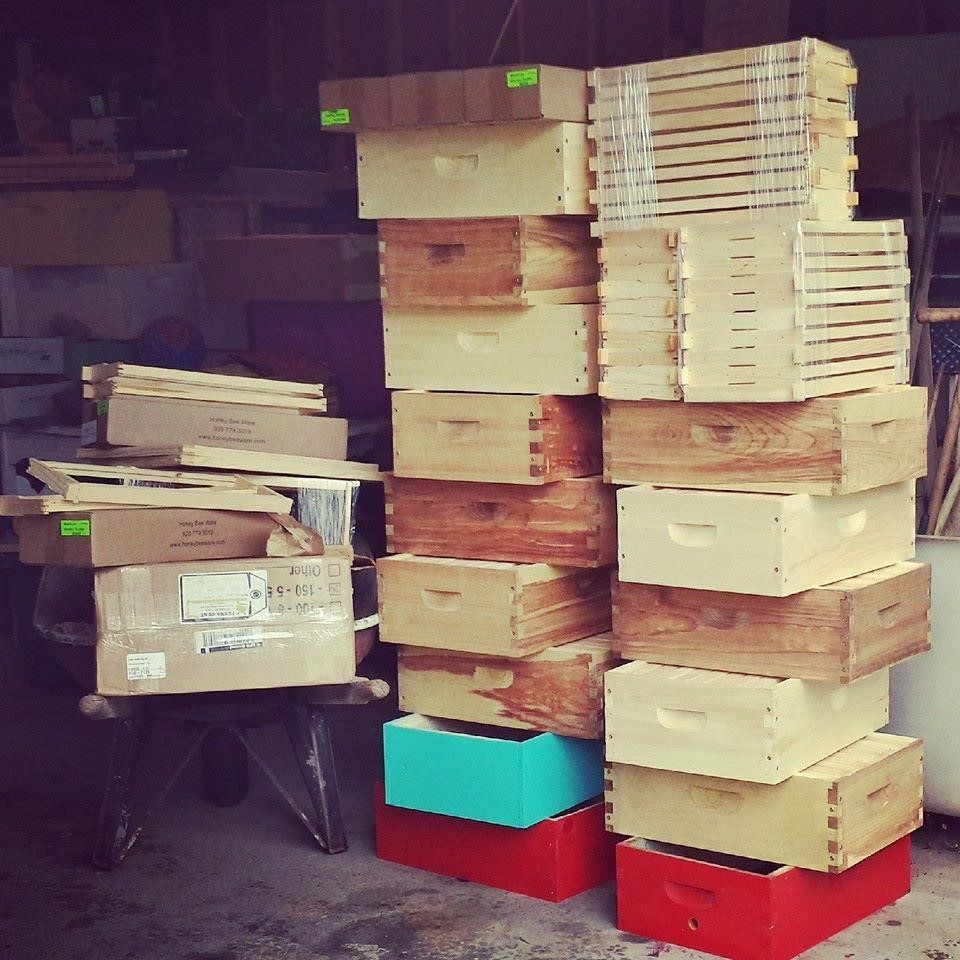 Hive/Apiary Location is important:Location, Location, LocationAccessibleVehicleHeaviness of everything beekeepingGood footingSunny spotProtected from wind/stormsDry/air movement…Wet bees are dead bees!RCW’s for your town/countyNeighboring fence lines and flight linesRoadsApiary fencing/yards/warning signs 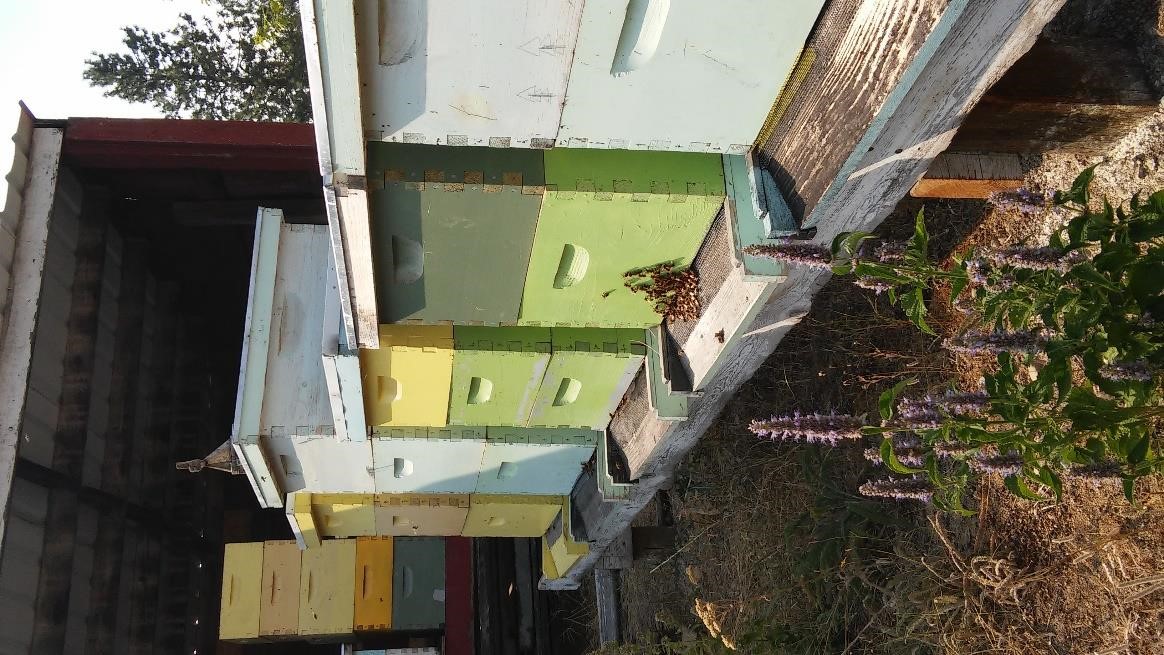 LivestockPetsBears, BadgersHive arrangementSouth by South-East tilted slightly forwardPaired up on pallets, blocks, or stands to work from the sidesHives in a straight line that look too much alike will incur more driftHigh enough to prevent pest, low enough to prevent strained back musclesBuying Honeybees:Carniolans, Italians, CaucasiansFind out what honeybees are available in your areaSuppliers- local and Not localOrder NOW! Package day is April_______The Nucleus hive, The Package, Established hive, Swarms The Nucleus Hive Often harder to find suppliedMore $$$Later in April/MayThe Pros of getting a Nuc:Laying Queen, mother of the cluster5 drawn framesBrood and food frames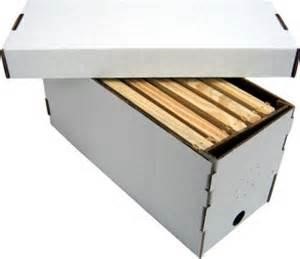 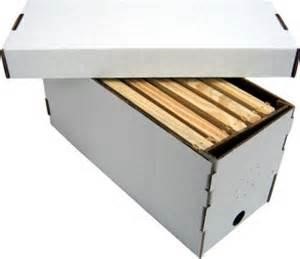 Easy installationThe Cons of getting a Nuc:How old is the Queen, really?Old diseased/poisoned combMites The PackageAvailable through several local suppliersPackage day is April_____, trucked here from Northern CA. 3 pound package contains 10,500 bees (or more), 1 Queen, can of syrupThe Pros of getting a Package: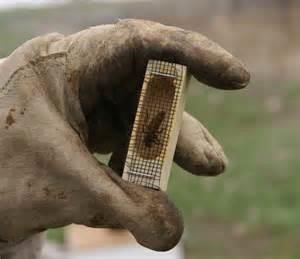 Marked New QueenRecently treated for mitesA little less $$$The Cons of getting a Package:Not a proven QueenNot their motherNeed to build comb before she can layPackaging and shipping of the packageInstallation is a bit more tricky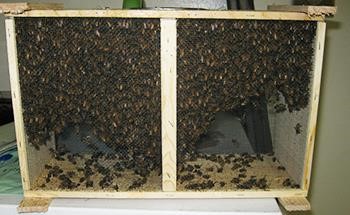 The Established HiveAvailability is lowAny time of yearThe Pros of getting an Established Hive:Proven QueenDrawn framesPollination and Honey….nowNo installationThe Cons of getting an Established Hive:Know the beekeeper! How have these bees been treated?Diseased?Moving a full hive$$$$$$$$Free bees…The Swarm! 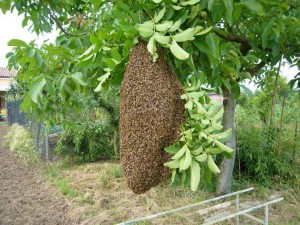 Install like a packagePackage Day: Working the bees for the first timeWhere your protective suit, shoes, hair tiesAct/look like a bear…get treated like a bearShow up in the right frame of mindWork the hive between 10am and 4pm on a warm (55*F +), sunny day (no wind!)½ the hive is out foraging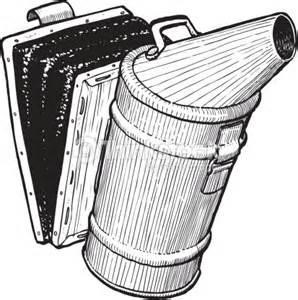 Light up the smokerA little smoke goes a long waySay hello and puff the front doorUnder the lidA little across the top of the frames…don’t smoke them out!Fewer smashed bees when moving the framesStings will probably happen…sooner or laterScrape the stinger out before all the venom is releasedMinor - Serious -Dangerous reactions to venom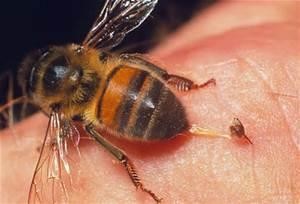 Installation of 5 frame Nucs into a hive:Pick up Nuc from supplier, remove bees from outside, cover with a dish towelPlace in secure position in car, away from heater/cooler ventingAt home, if waiting on weather/etc place in a dark room (50*F+), covered loosely—pets/kids!Warm-ish day, no wind, no rain/sleet/snow, later in the afternoonOpen new hive box, and remove 6 frames; set aside. Insert frame feeder into the 1st frame or 8th/10th frame positionFill feeder with 1:1 syrup-warm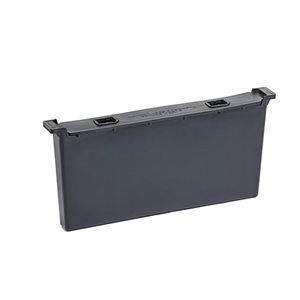 Cane or beet sugar stirred into hot water until clear, never boiledFill feeder only ½ wayPlace an empty frame next to the feeder – insulation Place the Nuc next to the hiveOpen lid of Nuc and very lightly puff a little smoke across the top of the frames so that you can lift them out without squishing bees. Starting on one end, gently/slowly lift and move a frame and bees from the Nuc to the hive box, placing it in the third position.Follow with each of the remaining four frames, lightly smoke as needed. Carefully replace remaining empty frames to fill boxSmoke and/or brush the bees from the edges of the box, replace lid. Reduce entrance of hiveInstallation of a Package into a hive:Pick up package from supplier, remove bees from outside, cover with a dish towelPlace in secure position in car, away from heater/cooler ventingAt home, if waiting on weather/etc place in a dark room (50*F+), covered loosely—pets/kids!Warm-ish day, no wind, no rain/sleet/snow, later in the afternoonOpen new hive box, and remove 6-7 frames; set aside. Insert frame feeder into the 1st frame or 8th/10 frame positionFill feeder with 1:1 syrup-warmCane or beet sugar stirred into hot water until clear, never boiledFill feeder only ½ wayPlace an empty frame next to the feeder-insulationPlace the Package next to the hiveShake or lightly rap the package so that the bees fall to the bottom of the cage, remove the syrup can – slide the Queen cage out and replace can to cover hole – keeping most of the bees in the package. You may need to gently knock bees off the outside of the Queen cage.Remove cork (I like to use a diaper sized safety pin) from the end of the Queen cage and carefully replace with a small portion of marshmallow. This is all done much easier with bare handsHang the Queen cage between the second and third frames…may use a little tape on top of frame. Make sure Queen cage is turned so she can breathe! Worker bees will eat out the marshmallow in the next couple of days to release her. Remove syrup can from package and invert package, pouring bees into the opening between frames. You may need to gently rap the package to better clump and pour the bees several times. Place the package with any remaining bees leaning against the front entrance of the hive, hole upward. Carefully fill box with remaining frames. Smoke and/or brush bees from the edges of the box and replace lid. Reduce entrance of hiveBe Patient! Let the bees settle into their new home.1st Check3 days or so after installation, (weather permitting) check the feeder and refill ½ way with warm syrup as needed – by removing the lid, slide the inner cover (if using) just to expose the feeder for checking. After checking the syrup, slide the cover over a few more inches and gently push the frames sandwiching the Queen cage apart. Look to see if the Queen has been released. She should be. If not, remove the last frame making space to then remove the Queen cage and check for any obstructions near the marshmallow. Remove obstruction, keeping cage near the tops of the frames and allow the Queen to be released between frames. Gently replace and reposition all frames. 2nd checkContinue to be patient. Refill syrup (as above) every three days or so…but don’t open the hive completely.  3rd checkWait a week+ from the time the Queen was released before inspecting the frames for drawn comb or brood (eggs/larvae).  Hopefully the Queen is laying eggs by now. If you don’t see them, look for her. Your goal here is to see one or the other or both (Queen right). 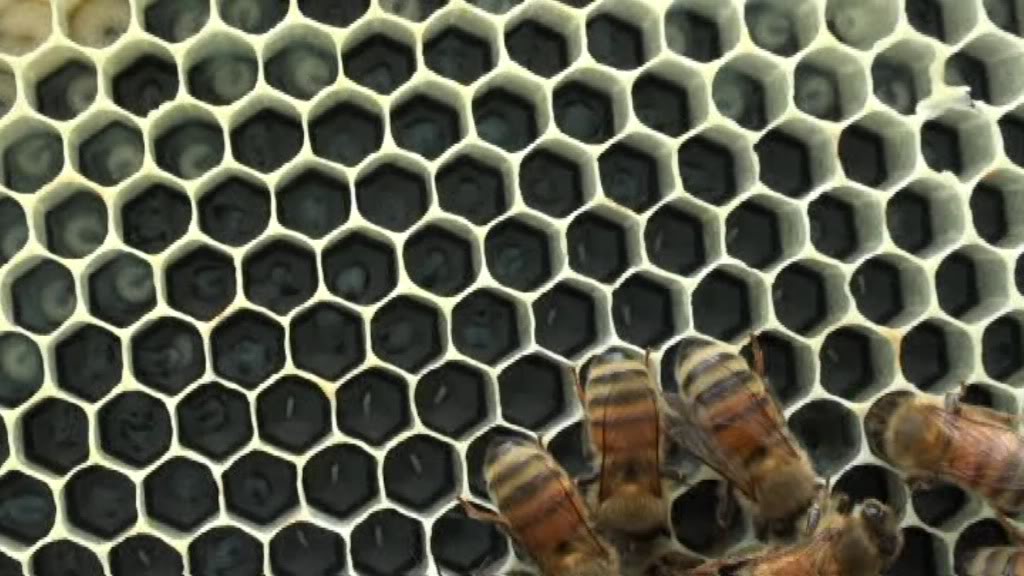  4th , 5th, 6th  check, etc –goalContinue feeding syrup to the bees (as above) until 70-80% of the frames of the box are fully drawn comb. At that point, remove the feeder and replace it with an empty frame. Place a second box above the first. Place the feeder in the 1st frame position of the second box.  Fill the rest of the box with empty frames. Continue feeding syrup until the bees draw out 70-80% of the second box of frames; or until they discontinue feeding from the syrup (nectar flow may be on). Remove the feeder and replace with a frame. It can take 20-40 pounds of sugar over the course of this time to properly start a colony.     Inspect the frames for drawn comb, brood, and the Queen no more than once a week. Nectar FlowDiscontinue feedingAdd honey super, allowing to draw out with comb and fill with nectar/honey to 60-70% before adding more supers, one at a time.  